WORK SHEETCLASS_10                                                                         Sub:Maths(Chapter: Co-Ordinate Geometry)Q . 1. Find a point on the y-axis which is equidistant  from the points (-5 -2) and (3,2).(Ans(0,-2)

Q . 2. Show that the points A (1,2),B (3,2),C (3,4) and D (1,4) can be  the vertices of a square.Q . 3. The three consecutive vertices of  a parallelogram are (-2,1),(1,0) and (4,3).Find the fourth vertex.(Ans:(1,4).Q . 4. By distance formula, show  that the points (5,-1), (2,2), (9, -5) are collinear.

Q . 5. Find the point  which is equidistant from the points (3,1), (1,-3) and (6,-8).Ans:(6,-3)
Q . 6. In what ratio is the line segment joining the points (-2,-3) and (3,7) divided by the y-axis . 
Also. find the coordinates of the points of division.Q . 7. Two vertices of a ABC are given by A(6,4) and (-2,2), and its centroid is G(3,4).Find the coordinates of the third vertex C of ABC.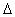 Q . 8. Show that the points (a, b + c), (b, c + a), (c, a + b), are collinear . .Q . 9. The mid-points of the sides of a triangle are (10,5), (8,4), and (6,6).Find the vertices of the triangle.  10. The centre of the circle is (2, 6) and one end of a diameter is (8 , 12), find the coordinates of the other end.Q. 11. If (3, 0), (2, a) and (b, 6) are the vertices of a triangle ABC whose centroid is (2, 5). Find the values of a and b.Q. 12. If P(-1, 3), Q(1, -1) and R(5, 1) are the three vertices of a triangle PQR, find the length of median through Q.Q.1 3. If  A(4, 5),B (8, 7) and C(12, 3) are vertices of the triangle. Find the area of the triangle formed by the mid-points of the sides of a triangleABC.Q. 14. Using section formula show  that (-2,1), (1,0), (4,3) and (1, 4) are the vertices of a parallelogram.Q. 15. In what ratio is the line segment joining the points (3, -5) and (8, 6) divided by the  x-axis? Also find the coordinates of the point of division.Q. 16. Find  the point which   represents the three-fourths of the distance from (3, 2) to (-5, 6).Q. 17. Find the coordinates of the centre of circle, the coordinates of the end points of whose diameters are (0, 0) and ( 8,8). Also find the radius of the circle.Q. 18. In what ratio does the point (-2, 3) divide the line segment joining the points (-3, 5) and (4, -9) ?Ans:1:6Q. 19. Find the coordinates of the points of trisection of the line segment joining the points (3, 2) and (3, 8).Q. 20. Find the coordinates of a point which divide the segment AB in the ratio 3:5 internally, where A and B are (4, 6) & (4,22) respectively.Q. 21. Find the coordinates of point on the line joining A(3, -4) and B(-2, 5) that is twice as far from A as from B.Q. 22. The mid-point of the line segment joining (3p, 4) and (--12 , 4q) is (2, 2p + 2). Find the values of p and q.Q. 23. Find the coordinates of a point whose distance from (3, 4 ) is 3 units and that from (3, 13) is 6 units.Q. 24. An equilateral triangle has one vertex at (3, 4) and another at (-2, 3). Find the coordinates of the third vertex.25.  Determine the ratio in which the line 2x+y-4=0 divides the line-segment joining the points A(2,-2) and B(3,7).Prepared by:  ROY MATHEW